インターバル報告書②１．地域の相談支援体制・（自立支援）協議会２．インターバル時の取り組み内容・効果・基幹相談支援センター等との連携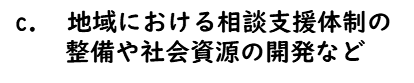 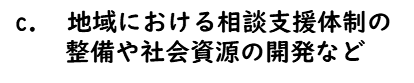 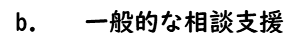 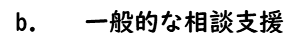 地域の相談支援体制について（指定特定・委託・基幹が担う役割や機能がどのように整理されているか）（自立支援）協議会ついて（協議会の役割や機能がどのように整理され、展開されているか）インターバル時に行ってくること（相談体制や協議会について、どのようにして調べてくるか）相談支援体制について分かったこと（実情や課題など）（自立支援）協議会について分かったこと（実情や課題など）研修終了後、地域支援をどのように展開していくか（基幹相談支援センター等との連携も含む）